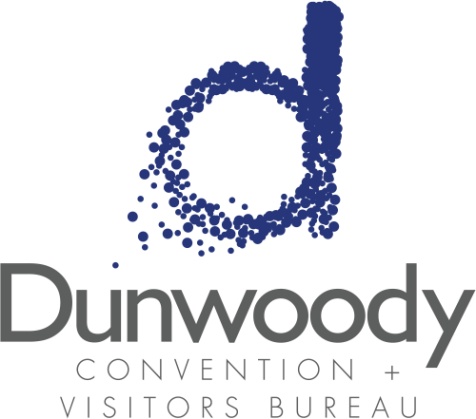 Fourth Quarter Board Meeting October 12, 201711:30 a.m. – 1:00 p.m.
Meeting Agenda:Meeting Called to OrderMinutes			August 17, 2017Committee ReportsExecutive				 Personnel				Finance	City of Dunwoody Report		Michael StarlingExecutive Director’s Report		Katie WilliamsMarketing Report			Kimberly FranzSales Report				Steven SchumacherOld Business CVBD Office Relocation Update2018 Nominating CommitteeNew Business2018 Budget Presentation2017/2018 Meeting Schedule Adjourn 